INTEGRALES DEFINIDA y CÁLCULO DE ÁREAS1- Calcula las siguientes integrales definidas:12-Calcular la integral   13- I1=14- I2=15- 16-17-=18- 1) 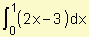 5) 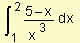 9) 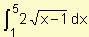 2) 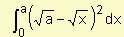 6) 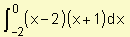 10) 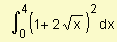 3) 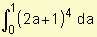 7) 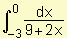 4) 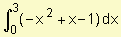 8) 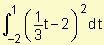 